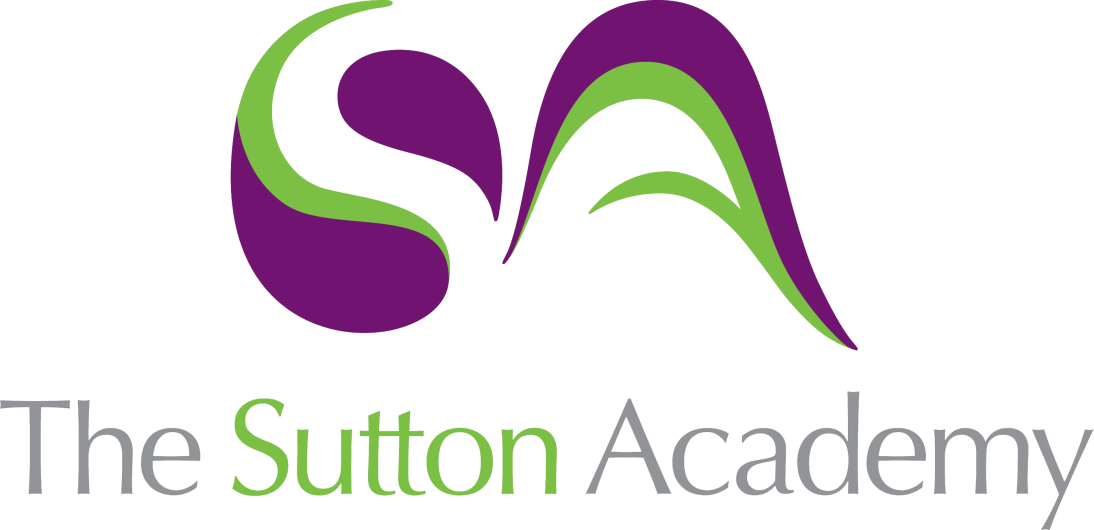 Knowledge Rich Curriculum Plan Science – Biology Year 11B5 Homeostasis & Response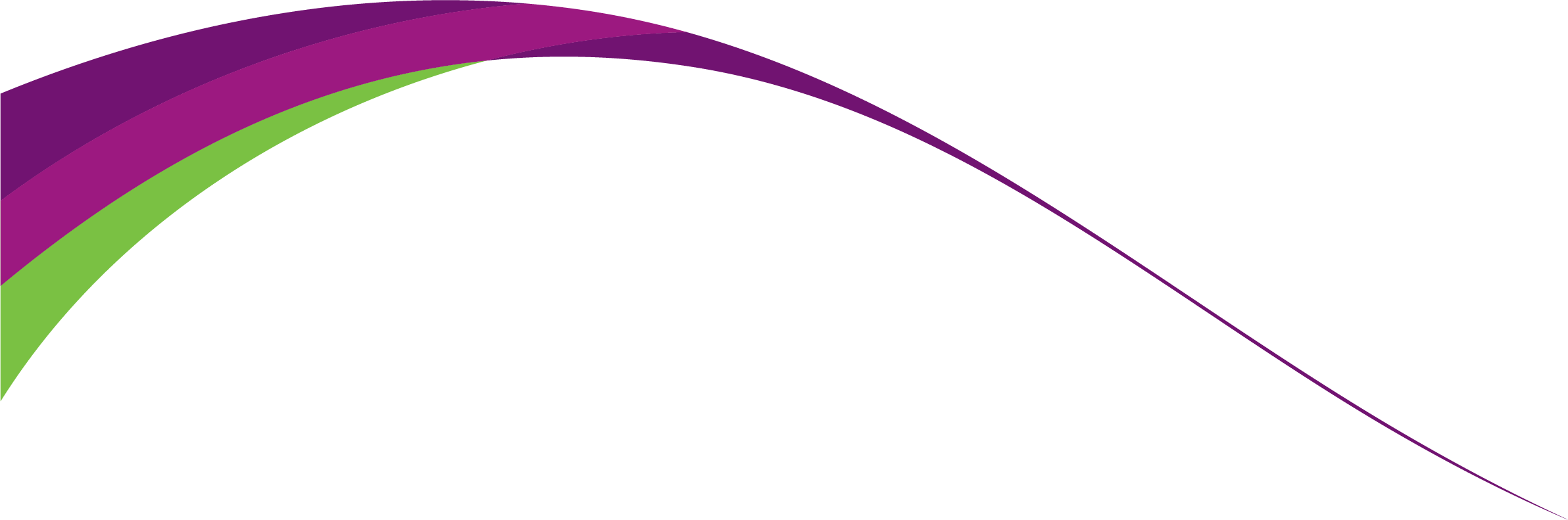 Knowledge Rich Curriculum Plan Science – Biology Year 11B6 Inheritance, Variation, EvaluationKnowledge Rich Curriculum Plan Science – Biology Year 11B7 EcologyLesson/Learning Sequence Intended Knowledge:Students will know that…Prior Knowledge:In order to know this, students need to already know that…Working ScientificallyTiered Vocabulary and Reading ActivitySupportB5 Homeostasis and ResponseLesson 1HomeostasisNervous system and the reflex arc(Foundation 2 lessons)Students will learn that homeostasis is the maintenance of a constant internal environment. Homeostasis maintains optimal conditions for enzymes to functionThe body must maintain the following within narrow limits: Blood glucoseBody TemperatureWater levelsThe 2 systems involved in the control are nervous responses and chemical responsesA reflex is a fast automatic response that doesn’t involve the conscious part of the brainThe stages are:Stimulus- A change in the environmentReceptors- Cells that detect changeSensory neurone- carries the impulse to the CNSRelay neurone- connects the sensory and motor neurone in the CNSMotor- carries the impulse from the CNS to the effectorEffector- muscle or a glandResponse- what the body doesStudents should recognise the different types of neurones.Enzymes are biological catalysts and need specific conditions to function. Examples of enzyme controlled reactions in the body are digestion and respiration.Nerve cells carry electrical impulses around the body. They are specialised cells that are long and thin and insulated.HomeostasisInternal conditionsEnzymesOptimalReceptorsCoordination centreEffectorsStimuliReflexSynapsehttps://www.bbc.co.uk/bitesize/guides/zq4mk2p/revision/1https://www.bbc.co.uk/bitesize/guides/zprxy4j/revision/1Lesson 2 Required Practical Reaction Time Students will learn that reaction time is the length of time taken to respond to a stimulus and certain factors can cause a longer or shorter reaction time (not fast or slow)Units are millisecondsStudent need to be aware of the equation used to convert distance into reaction timet = (2d/a)Students should also be able to use a conversion table.Students may already know that alcohol and drugs can affect reaction times.AT1 Use of apparatus to record timeAT3 Processing data to calculate reaction timeAT4 safe and ethical use of humans to measure physiological function of reaction time and response to a chosen factorWS 2.1 Design a hypothesisWS 2.2 Describe a method, identify variablesWS 2.3 Suggest a methodWS 2.4 Reducing risk and awareness of Health and SafetyReaction timehttps://www.bbc.co.uk/bitesize/guides/zprxy4j/revision/4Lesson 3Endocrine systemTRIPLE ONLY – The brainStudents will learn that hormones are chemicals that are secreted by glands and travel through the blood stream to a target organ. Students will know that a nervous response is an electrical impulse, fast acting but short lasting. A hormonal response is a chemical message which is slow acting but long lasting (exception- adrenaline)Students will be able to name, locate and state the action of the following glands:Pituitary (Master gland as it secretes several hormones) LH, FSH (Triple introduce ADH)Pancreas- Secretes insulin or glucagon in blood glucose regulationThyroid- Secretes thyroxine which is involved in metabolismAdrenal glands – secrete adrenaline and causes heart rate to increaseOvaries- Produce oestrogen and progesterone which are hormones involved in the menstrual cycleTestes-Produce testosterone involved in sperm productionStudents will learn that the brain is made of billions of neurones and that different regions are responsible for different functions.Students will identify and describe the role of the:Cerebral Cortex (Outer layer) which is split into two hemispheres and is highly folded. It controls intelligence, personality, conscious thought and high-level functions, such as language and verbal memoryCerebellum- controls balance, co-ordination of movement and muscular activity.Medulla which controls unconscious activities such as heart rate and breathing rate,Pituitary- master glandHypothalamus which is the regulating centre for temperature and water balance within the body. HIGHER ONLY- Students will learn that the brain is a difficult organ to study. Scientists can use non invasive methods to map areas of the brain using electrical stimulation and MRI scanning techniques. EEGs are then created and studied. Students will know that salivary glands secrete saliva in the mouthStudents may have experienced the effect of adrenaline and the fight or flight response.Students should already know that the brain is part of the CNSWS 1.5 Evaluate the benefits and risks of procedures carried out on the brain and nervous systemHormone GlandTarget organPituitary  HemisphereNeurologyMRIEEGNon invasivePhineas Gage Reading Activityhttps://www.bbc.co.uk/bitesize/guides/zq4mk2p/revision/1https://www.bbc.co.uk/bitesize/guides/zprxy4j/revision/5https://www.bbc.co.uk/bitesize/guides/zprxy4j/revision/5Lesson 4Blood sugar control (Too high)Students will know that the pancreas is an organ that monitors and controls blood glucose levels.Blood glucose levels increase following a meal. This increase in blood glucose is detected by the pancreas and the hormone insulin is released into the blood stream. Insulin is detected by the receptors on the liver which will convert the excess glucose into glycogen to be stored. Muscle cells also take in glucose and covert it to glycogen for storage.Insulin is a hormone which causes more glucose to move into the cells. Students will already know that diabetes is a non communicable disease. They will know that sufferers of diabetes have problems controlling there blood sugar levels and often need injections to manage the conditionInsulinGlycogenGlucoseReceptorsConvertNon-communicablehttps://www.bbc.co.uk/bitesize/guides/zq4mk2p/revision/4Lesson 5 Blood sugar control (too low) HIGHER ONLYBlood glucose levels decrease during periods of fasting or during exercise as the body uses glucose for respiration.When blood glucose levels fall too low, the pancreas releases glucagon into the bloodstream. The glucagon is detected by the liver which then releases stored glycogen as glucose to increase blood glucose levels again.Blood sugar regulation is an example of a negative feedback mechanism. A negative feedback control system responds when conditions change from the ideal or set point and returns conditions to this set point. There is a continuous cycle of events in negative feedback.if the level of something rises, control systems reduce it againif the level of something falls, control systems raise it againStudents will already know that diabetes is a non communicable disease. They will know that sufferers of diabetes have problems controlling there blood sugar levels and often need injections to manage the conditionRespiration in a chemical reaction that happens in the mitochondria and requires glucose.Interpreting a negative feedback graphRespirationGlucagonNegative feedbackhttps://www.bbc.co.uk/bitesize/guides/zq4mk2p/revision/4https://www.bbc.co.uk/bitesize/guides/zq4mk2p/revision/6Lesson 6 DiabetesType 1 diabetes is a disorder in which the pancreas doesn’t produce insulin. It is treated using insulin injections. Insulin is a protein and so cannot be given in tablet form as it would be digested by enzymes in the digestive system. Type 2 diabetes is where the receptors on the liver no longer respond to the insulin produced by the pancreas. A carbohydrate controlled diet and exercise regime are used to control blood sugar levels to avoid peaks and lows. Obesity is a risk factor for type 2 diabetesStudents will already know that diabetes is a non communicable disease. They will know that sufferers of diabetes have problems controlling there blood sugar levels and often need injections to manage the conditionRespiration in a chemical reaction that happens in the mitochondria and requires glucose.WS 1.3 Evaluate information around the relationship between obesity and diabetes.Comparing data showing the effect of insulin in a diabetic compared to non diabeticRisk FactorRegimehttps://www.bbc.co.uk/bitesize/guides/zq4mk2p/revision/5Lesson 7 Menstrual CycleStudents will learn that the 4 main hormones involved in the menstrual cycle are:FSH (Follicle stimulating hormone) made in pituitary gland, stimulates eggs to mature LH (Luteinising Hormone) made in the pituitary, stimulates ovulation Oestrogen- made in the ovaries, causes the uterus to developProgesterone- made in the ovaries, maintains the uterus.HIGHER ONLY-As above plusFSH stimulate oestrogenOestrogen inhibits FSH, stimulates LHStudents should already know from KS3 that the menstrual cycle (they will refer to periods) is a recurring process that takes place in a females body. The cycle lasts around 28 days. Students should already know that day 14 is when ovulation occurs and if an egg gets fertilized at this time then the lady can become pregnant. One of the first signs of pregnancy is that periods stop.Higher onlyInterpreting graphs relating to hormone levels.OvulationUterusInhibithttps://www.bbc.co.uk/bitesize/guides/zt2yxfr/revision/1Lesson 8 Contraceptives HIGHER ONLY Infertility and IVFStudents will learn that there are hormonal contraceptives (contain hormones) and non hormonal (do not contain hormonesHormonal methods include- Oral contraceptive pill (contains hormones to inhibit FSH production so no eggs mature) contraceptive implant  injections or skin patches,(slow release of progesterone to inhibit maturation of the eggs) intrauterine devices (prevent the implantation of an embryo)Non hormonal methods include- Barrier methods Condoms & diaphragms which prevent the sperm from reaching the egg. Sterilization (surgical method), Spermicides (chemicals that kill sperm), abstaining from sexual intercourseFertility is the ability to conceive children HIGHER ONLYSome people have fertility issues and find it difficult to conceive naturally.FSH & LH are 2 hormones given to women as fertility drugs. She may then be able to become pregnant naturallyIVF (In vitro fertilization)FSH & LH given to woman to stimulate eggs to mature and stimulate ovulationEggs collected and fertilized with sperm in a dishFertilized eggs develop into embryosOne or two of these tiny balls of cells are then inserted into uterus.Students should consider pros & cons:Pros- Have a child they wouldn’t otherwise be able to haveCons- Emotional physically and emotionallySuccess rate not very highMultiple births which are a risk to babies and mother.Students will already know that contraceptives are used to prevent unwanted pregnancy and condoms are a contraceptive that can reduce the transmission of STIsHormones are chemicals released from a gland which travel through the blood to a target organEvaluating the various contraceptivesUnderstanding how developments in microscopes have led to improved treatmentConsidering Social and ethical issuesEvaluate fertility methodsContraceptivesHormonal Non HormonalBarrierFertilityConceiveInhibitMatureIVFhttps://www.bbc.co.uk/bitesize/guides/zt2yxfr/revision/3https://www.bbc.co.uk/bitesize/guides/zt2yxfr/revision/5TRIPLE ONLYLesson 9 Body temperature controlStudents will learn that body temperature is monitored and controlled by the thermoregulatory centre in the brain. The skin contains temperature receptors which detect changes in temperature and send electrical impulses to the thermoregulatory centre.Students will learn that when a change in core body temperature is detected, certain mechanisms come into action to maintain the temperature of 37oCToo Hot- Vasodilation (blood vessels dilate to allow more blood to flow closer to the surface of the skin so more heat is lost by radiation) this causes us to look redIncreased sweating. When sweat evaporates from the body taking heat energy with it.Often we feel thirsty because more water loss results in the blood becoming more concentrated which then stimulates the hypothalamus in the brain to respond (Link to brain and osmoregulation in future lesson)Too Cold-Vasoconstriction (blood vessels constrict so less blood flow near the surface of the skin so less heat lost by radiation) this causes us to look paleSweating stopsShivering generates heat energy when muscles contract. ‘Goose bumps’ appear when hairs stand on end to trap a warm layer of air.Students should already know that core body temperature is 37oC. They may know that hypothermia is a condition which can result from prolonged exposure to extreme cold environmentsStudents will know that you get goose bumps when you get cold and that you shiver. Students will know that when you are hot, you look red and sweat more.VasodilationVasoconstrictionDeviationDilateConstricthttps://www.bbc.co.uk/bitesize/guides/z4khvcw/revision/2https://www.youtube.com/watch?v=LAO-ZBv_3J8https://www.youtube.com/watch?v=IGsQi0JZUTwTRIPLE ONLYLesson 10 KidneysStudents will learnt that urine contains water, urea, and ions which are filtered out of the blood by the kidneysHIGHER ONLY- Excess proteins-> amino acids which need to be excreted safely. The liver converts these excess amino acids onto ammonia which is toxic and so is converted to urea for safe excretion. Students will learn that water balance is controlled by the kidneys which produce urine by filtration of the blood and selective reabsorption of ALL glucose, SOME ions, some water.Students will learn the main parts of the nephron (glomerulus- high pressure filtration) convoluted tubule and loop of Henle (selective reabsorption) and the collecting duct (water reabsorption)Students should be able to translate tables and bar charts of glucose,ions and urea before and after filtration.HIGHER ONLY-Students will describe that when the hypothalamus is the brain detects a decrease in water concentration (more concentrated plasma) , the hormone ADH (anti diuretic hormone) is released from the pituitary gland which makes the collecting duct walls more permeable so more water is reabsorbed back into the blood.Dilute blood plasma would result in no ADH being released and so less reabsorption and more urine production.This is an example of a negative feedback mechanismStudents should already know that osmosis is the movement of water from a high concentration of water to a low concentration of water across a selectively permeable membrane.Students should already know that if too much water moves into animal cells (hypotonic solution), the cells burst (lysis) if too much water moves out of cells (hypertonic solution)  then crenation can occur. Water balance is important to enable cells to function correctly.Students should already know that water is lost from the body through sweating, exhaling, urine productionMS 4atranslate information between numerical and graphical form.HypertonicHypotonicOsmosisAntidiureticNegative feedbackReabsorptionPermeabilityhttps://www.bbc.co.uk/bitesize/guides/zj7v4wx/revision/4TRIPLE ONLYLesson 11DialysisStudents will learn that dialysis is a process which involves a patient being attached to a machine for several hours, a few times a week whilst the machine filters their blood and removes the urea. This can keep them alive whilst they wait for a donor.The patients blood enters the dialysis machine. Inside the machine the blood and dialysis fluid are separated by a partially permeable membrane. The blood flows in the opposite direction to the fluid allowing a concentration gradient to be maintained so exchange of substances continues. Dialysis fluid contains the same concentration of glucose as the blood, the same concentration as mineral ions, no urea. Since there is no urea, there is a large concentration gradient and so urea moves out of the blood by diffusion. (Kay science model)Advantages- Reduces urea levelsKeeps patient alive until a transplant is availableDisadvantages- Expensive machinery and energy costs. 4-6 hours a week spend attached to a machine 2 or 3 times a week, controlled diet between sessions, damage to veins from inserting canular.In order to ensure a transplant is successful, tissue typing is carried out and immunosuppressants are given to reduce the chance of rejection. (Negative- more at risk of infections)Advantages of transplants-Patients can live normal lifeOverall cheaperDisadvantage- Invasive surgery, immunosuppressants for life, shortage of donors. Transplant only lasts 8-9 yearsStudents will know that when an organ isn’t functioning properly in the body, a transplant is an option which is where an organ is donated by another person. Often the donated organ comes from a relative as it has to ‘match’Students should know that white blood cells defend the body against foreign antigens. These are found on the surface of organs and if not correctly matched, rejection can occur.Students will know that the movement of particles down a concertation gradient is diffusion.WS 1.4 Describing how dialysis worksWS 1.5 Evaluating the advantages and disadvantages of various organ failure treatments including mechanical deviceshttps://www.youtube.com/watch?v=zg1GZ0kj878https://www.youtube.com/watch?v=bfGCBBPuNs8TRIPLE ONLYLesson 12 Plant hormonesStudents will learn that plants produce hormones that control growth.Auxins are a group of hormones that are found in the tips of shoots and in the roots. Hormones move to different parts of the plants by diffusion. Auxins promote cell division which causes cell elongation. In the stem auxin promotes growth and in the roots cells grow lessPhototropism is a response to sunlight. Shoots are positively phototropic and roots are negatively geotropic. When the sun shines on the plant from one side, the auxin moves to the shaded side and causes cell elongation. This causes the shoot to GROW (NOT BEND) towards the sunlight. If sun is directly above the shoot, the shoot will grow upright. If the tip is removes, the auxin is removed and so no growth.Geotropism is a response to gravity. Shoots are negatively geotropic and roots are positively geotropic. HIGHER ONLYStudents will know that Gibberellins are important for Germination (end seed dormancy, promote flowering, increase fruit size), Ethene controls cell division and ripening of fruit. Auxins are used as weedkillers, rooting powders, and growth of tissue culture. REQUIRED PRACTICAL Investigating the effect of light or gravity on germination of seeds Students will know that plant shoots grow towards sunlight and roots grow down into the ground to absorb water and minerals from the soilStudents may know that rooting powder is used to promote growth of roots AT1- Use appropriate apparatus to record length and timeAT3- Selecting appropriate apparatus and techniques to measure growthAT4- Safe and ethical use of plantsAT7- Observations of biological specimens to produce scientific drawingsW2.2 Plan experimentsW2.6 Make and record observations W2.7 Suggest improvements (evaluate method)WS 3.1 Present observations as tables, graphs or drawingsWS 1.3, 1.4 Understand the impact of weedkillers on Biodiversity ElongationAuxinAgricultureHorticultureBiodiversity Dormancyhttps://www.bbc.co.uk/bitesize/guides/zc6cqhv/revision/1TRIPLE ONLYLesson 13The EyeStudents will learn that light enters the eye via the pupil. The cornea refracts light onto the lens which refracts the light onto the retina which contains photoreceptors and it located at the back of the eye. The retina detects light and sends an electrical impulse along the optic nerve to the brain.The sclera is the white part of the eye. The iris is the coloured part of the eye and contains muscles the control the size of the pupil.Accomodation is the process of changing the shape of the lens to focus on near or distant objects.To focus on a distant object the lens would be flat so only slight refraction, the suspensory ligaments pull tight and the ciliary muscles relaxTo focus on close objects the lens is curved (thicker) so stronger refraction, the suspensory ligaments are loose and the ciliary muscles contractStudents will learn that Myopia (short sighted cannot see distance)  the light rays do not focus on the retina correctly which causes a blurred image, Students will learn that myopia is corrected using glasses with a concave lens. Students will learn that hyperopia (longsighted cannot see close up) the light rays do not focus onto the retina correctly and a blurred image is perceived. This is corrected using glasses with a convex lens. Laser eye surgery or  contact lenses are also used to correct problems with visionStudents will know the eye is the sense organ for vision. Students would already have some knowledge af the location of the pupil.Students will already know that problems with vision can be correct through the use of glasses or surgery.Students should already know that muscles contract Students will describe light as rays and already be able to draw ray diagramsWS1.2  Interpret ray diagrams WS1.4 The use of technologies in scienceAccommodationConcaveConvexRefractMyopiaHyperopiahttps://www.bbc.co.uk/bitesize/guides/zprxy4j/revision/7Lesson/Learning Sequence Intended Knowledge:Students will know that…Prior Knowledge:In order to know this, students need to already know that…Working ScientificallyTiered Vocabulary and Reading ActivitySupportB6 Inheritance, Variation, EvolutionLesson 1DNA Structure and discoveryTriple Only-Students will know that DNA is the genetic material found in the nucleus of animal and plant cells and has a double helix structure. This means two strands twisted around each other. DNA is a polymer which means it is a long chain of repeating units. Students will know that in eukaryotic cell’s DNA forms thread like structures called chromosomes. Body cells contains chromosomes in pairs because we inherit one chromosome from each parent. These pairs are called homologous pairs. Students will know that chromosomes contain small sections called genes which code for particular characteristics. The genome is the full genetic makeup of an organism. -Students will know how to label a diagram of DNA-Students will know that James Watson and Francis Crick developed the idea that DNA has a double helix structure and won a Nobel Prize. Watson and Crick used stick-and-ball models to test their ideas on the possible structure of DNA. Other scientists used experimental methods instead. Among them were Rosalind Franklin and Maurice Wilkins, who were using X-ray diffraction to understand the physical structure of the DNA molecule.Students need to already know that the male gamete is the sperm cell and the female gamete is the egg cell. Students will know that the job of the sperm cell is to swim towards the egg cell and is adapted to do this by having a tail (flagellum), mitochondria and acrosome (enzyme). When the sperm fuses with the egg cell this is known as fertilisation. Students will know that DNA is in the nucleus of eukaryotic cells but prokaryotic cells have plasmids, which are rings of DNA, in the cytoplasm. Students should know that variation is defined as differences between living things and can be a result of inheritance or the environment.Students need to already know how that some animals and plants are endangered which means their numbers are at a critically low level. Extinction means the animals or plants no longer exist.-Explain everyday and technologicalapplications of science; evaluateassociated personal, social, economicand environmental implications; andmake decisions based on the evaluationof evidence and arguments.-Understand how scientific methods andtheories develop over time.GeneChromosomeDNAMitochondriaNucleusDouble HelixHuman Genome Allele Homologous pairshttps://www.bbc.co.uk/bitesize/guides/zycmk2p/revision/3Lesson 2 Sexual and Asexual reproduction-Students will know that meiosis leads to non-identical cellsbeing formed while mitosis leads to identical cells being formed. -Students will know that Sexual reproduction involves the joining (fusion) of male and femalegametes:-Students will know that In sexual reproduction there is mixing of genetic information whichleads to variety in the offspring. The formation of gametes involvesmeiosis.-Students will know that asexual reproduction involves only one parent and no fusion ofgametes. There is no mixing of genetic information. This leads togenetically identical offspring (clones). Only mitosis is involved.Students should already know that animal sex cells are egg and sperm cells and flowering plant sex cells are pollen and egg cells. Students should already know that plants can reproduce both asexually and sexually. Students should already know that egg and sperm cells are genetically different.  Fertilisation Fusion ReproductionZygote Variation https://www.bbc.co.uk/bitesize/guides/zycmk2p/revision/1Lesson 3Mitosis review and meiosis-Students will be able to explain how meiosis halves the number of chromosomes and fertilisation restores the full number ofchromosomes.-Students will know that cells in reproductive organs divide by meiosis to form gametes.Students will know that when a cell divides to form gametes:-copies of the genetic information are made-the cell divides twice to form four gametes, each with a single set of chromosomes- all gametes are genetically different from each other.-Students will know that when the gametes join at fertilisation to restore the normal number of chromosomes. The new cell divides by mitosis. The number of cellsincreases. As the embryo develops cells differentiate.-Students should already know that egg and sperm cells are genetically different. -Students should already know that mitosis produces genetically identical cells and this type of cell division is used for growth, repair and replacement in all body cells apart from the sex cells. -Modelling behaviour ofchromosomes duringmeiosis.Mitosis Meiosis Gametehttps://www.bbc.co.uk/bitesize/guides/zycmk2p/revision/2Lesson 4Genetic crosses-Students will know that 22 pairs of chromosomes control body characteristics and pair 23 determines the biological sex of the offspring. Female sex chromosomes are XX and male chromosomes are XY. -Students will know how to complete a punnet square to prove there is a 50:50 chance of having a male or female offspring. -Students will know that most characteristics are a result of multiple genes however some characteristics are controlled by a single gene e.g fur colour. -Students will know that genes can have different forms called alleles and the alleles which are present form the genotype. -Students will know that if their genotype consists of two alleles the same then this is homozygous however, if their genotype consists of two different alleles then this is heterozygous. -Students will know that the characteristic expressed as a result of their genotype is called the phenotype. -Students will know that alleles can be dominant or recessive. A recessive allele is only expressed if the genotype is homozygous recessive (2 recessive alleles). A dominant allele is always expressed even if only one copy is present.-Students will know how to complete a monohybrid cross/ punnet square and form conclusion based on simple ratio. Students will be able to interpret family trees. (HIGHER ONLY construct own)-Students will have learnt that probability can be written as a ratio, and percentage. -Students should know that humans have sex chromosomes Female is XX and male is XY. -Students should already know that a punnet square is a square diagram that is used to predict the genotypes of a particular cross or breeding experiment. -Students should already know that an allele is a different version of the same gene.-Use a variety of models such asrepresentational, spatial, descriptive,-Computational and mathematical tosolve problems, make predictions andto develop scientific explanations andunderstanding of familiar and unfamiliarfacts.dominantrecessivehomozygousheterozygousgenotypephenotype.https://www.bbc.co.uk/bitesize/guides/zcdfmsg/revision/1Lesson 5Inherited disorders-Students will know that polydactyly is a genetic disorder which means it is inherited and is characterised by having extra fingers or toes. -Students should know that Polydactyly is carried on a dominant allele and students will be able to complete a punnet square to predict the phenotype of the offspring.-Students will know that Cystic fibrosis is a genetic disorder that affects cell membranes and is characterised by the production of excess mucus in the breathing system and digestive system. Cystic fibrosis is carried on the recessive allele and students will be able to complete a punnet square to predict the phenotype of the offspring.-Students will know how to make informed judgements about economic, social and ethical issues around embryo screening. For example, Economical- expensive, social- choice, ethical- religion/attitude to termination.-Students should know that diseases can be inherited from their parents. -Students should already know that an allele is a different version of the same gene.-Students should know how to carry out/analyse a genetic cross and family tree to determine the phenotype and genotype of the organism. -Appreciate that embryoscreening and gene therapymay alleviate suffering butconsider the ethical issueswhich arise.PolydactylyCystic fibrosis Inherited Disorderhttps://www.bbc.co.uk/bitesize/guides/zcdfmsg/revision/6Lesson 6 Variation and evolution by natural selection-Students will know that differences in the characteristics of individuals in a population iscalled variation and may be due to differences in: the genes they have inherited (genetic causes), the conditions in which they have developed (environmental causes), a combination of genes and the environment. -Students will know mutations occur continuously and cause variations. Very rarely a mutation will lead to a newphenotype. If the new phenotype is suited to an environmental change it can lead to a relatively rapid change in the species.-Students will learn that there is usually extensive genetic variation within a population of a species. -Students will know to describe evolution as a change in the inherited characteristics of a population over time through a process of natural selection which may result in the formation of a new species.-Students will learn that the theory of evolution by natural selection states that all species of living things have evolved from simple life forms that first developed more than three billion years ago.-Students will know how to explain how evolution occurs through natural selection (as devised by Charles Darwin) of variants that give rise to phenotypes best suited to their environment species become so different in phenotype that they can no longer interbreed to produce fertile offspring they have formed two new species.-Students will know that the evidence for evolution including fossils. And that the theory of evolution by natural selection is now widely accepted.Evidence for Darwin’s theory is now available as it has been shown that characteristics are passed on to offspring in genes. There is further evidence in the fossil record FOSSILS - Fossils are the ‘remains’ of organisms from millions of years ago, which are found in rocks.-Students will know that Fossils may be formed: from parts of organisms that have not decayed because one or more of the conditions needed for decay are absent, -when parts of the organism are replaced by minerals as they decay.-As preserved traces of organisms, such as footprints, burrows and rootlet traces.-Many early forms of life were soft-bodied, which means that they have left few traces behind. What traces there were have been mainly destroyed by geological activity. This is why scientists cannot be certain about how life began on Earth.-We can learn from fossils how much or how little different organisms have changed as life developed on Earth.-Students should already know that variation is the difference in characteristics of each species. -Students will already know the difference between continuous and discontinuous variation: Continuous: any value. Discontinuous: categorical and they can give example of each. - Students will know that Charles Darwin came up with the theory of Evolution and natural selection. -Students will know that variation can be caused by both genetics and environmental factors.-Students will recall fossil formation from Ks3 and that fossils can only be found in sedimentary rocks. -Students should be able to extract and interpret information from charts, graphs and tables such as evolutionary trees.-Students will know how to extract and interpret information from charts, graphs and tables re fossil record.Continuous variationDiscontinuous variationGenetic variationEnvironmental variation. FossilsEvolutionNatural selectionhttps://www.bbc.co.uk/bitesize/topics/zppffcwLesson 7 Selective breeding-Students will know how to explain the impact of selective breeding of food plants and domesticated animals.-Students will know that Selective breeding (artificial selection) is the process by which humans breed plants and animals for particular genetic characteristics.-Students will know that humans have been doing this for thousands of years since they first bred food crops from wild plants and domesticated animals. Students will learn that the process of selective breeding is: 1.choosing parents with the desired characteristic from a mixed population. 2.Breeding them together.3. offspring those with the desired characteristic are bred together. 4. continue over many generations until all the offspring show the desired characteristic. Students should know that the characteristic can be chosen for: -Usefulness or appearance: -Disease resistance in food crops. - Animals which produce more meat or milk. - Domestic dogs with a gentle nature. - Large or unusual flowers. -Students will know that selective breeding can lead to ‘inbreeding’ where some breeds are particularly prone to disease or inherited defects.-Students will know how to explain the impact of selective breeding of food plants and domesticated animals.-Students should recall that there is variation between members of the same species. - Students should know that humans breed plants and animals for their desired characteristics e.g. for  crop size and to make pleasant pets and good looking animals. -Students should already know that inbreeding is when organisms reproduce with siblings or close relatives, this can then cause the offspring to be more prone to disease and inherited disorders. -Explain the benefitsand risks of selectivebreeding given appropriateinformation and considerrelated ethical issues.BreedingSelectiveCharacteristics ResistanceClassificationMutationInbreeding. https://www.bbc.co.uk/bitesize/guides/zsswgdm/revision/3Lesson 8 Genetic engineering-Students will learn that genetic engineering is a process. which involves modifying the genome of an organism by introducing agene from another organism to give a desired characteristic.-Students will learn that Plant crops have been genetically engineered to be resistant todiseases or to produce bigger better fruits.Students will learn that bacterial cells have been genetically engineered to produce usefulsubstances such as human insulin to treat diabetes.-Students will be able to explain the potential benefits and risksof genetic engineering in agriculture and in medicine and that somepeople have objections to this. -Students will learn that in genetic engineering, genes from the chromosomes of humans andother organisms can be ‘cut out’ and transferred to cells of otherorganisms and that when crops have had their genes modified in this way they are  calledgenetically modified (GM) crops. -Students will learn that GM crops include ones that are-resistant to insect attack or to herbicides. -GM crops generally showincreased yields.-Students will learn that there are some concerns regarding GM crops and this includes the effect on populations of wildflowers and insects and some people feel the effects of eating GM cropson human health have not been fully explored.-Students will learn that modern medical research is exploring the possibility of geneticmodification to overcome some inherited disorders.- (HT only) Students will be able to describe the main steps in theprocess of genetic engineering.-(HT only) students will learn that  genetic engineering is when:1.  enzymes are used to isolate the required gene; this gene is insertedinto a vector, usually a bacterial plasmid or a virus2. the vector is used to insert the gene into the required cells3. genes are transferred to the cells of animals, plants ormicroorganisms at an early stage in their development so that theydevelop with desired characteristics.-Students should already know that a gene is a section of DNA responsible for characteristics. -Students should already know that genes can be inserted into other organisms to give the desired characteristic. -Students should know that plants can be genetically modified to produce a larger yield. -Appreciate the power and limitations ofscience and consider any ethical issueswhich may arise.-HT only interpret informationabout genetic engineeringtechniques and to makeinformed judgements aboutissues concerning cloningand genetic engineering,including GM crops.Genetically modifiedPlasmidIsolate Replicate Yield https://www.bbc.co.uk/bitesize/guides/zsswgdm/revision/4Lesson 9Bacterial resistance-Students will learn that bacteria can evolve rapidly because they reproduce at a fast rate.-Students will learn that mutations of bacterial pathogens produce new strains and some strains might be resistant to antibiotics, and so are not killed. They survive and reproduce, so the population of the resistant strain rises. The resistant strain will then spread because people are not immune to it and there is no effective treatment.-MRSA is resistant to antibiotics.-To reduce the rate of development of antibiotic resistant strains:1. Doctors should not prescribe antibiotics inappropriately, such as treating non-serious or viral infections2. Patients should complete their course of antibiotics so all bacteria are killed and none survive to mutate and form resistant strains3. The agricultural use of antibiotics should be restricted.4.The development of new antibiotics is costly and slow. It is unlikely to keep up with the emergence of new resistant strains. - Students should already know the difference between antibiotics and analgesics (painkillers).-Students should already know that bacteria multiply at a fast rate and through a process known as binary fission. -Students should already know that antibiotics are only used to treat bacterial infections.-Students should already know that it is the bacteria that become resistant to antibiotics and not the organism.-Students should already know that different types of antibiotics can be used to treat different species of bacteria.-Students should already know that doctors need to prescribe antibiotics and they cannot be bought over the counter. -Explain everyday and technologicalapplications of science; evaluateassociated personal, social, economicand environmental implications; andmake decisions based on the evaluationof evidence and arguments.ResistanceAntibioticsStrainAgricultural use https://www.bbc.co.uk/bitesize/guides/z2fqcj6/revision/4Lesson 10Classification-Students will learn that traditionally living things have been classified into groups depending on their structure and characteristics in a system developed by Carl Linnaeus. Linnaeus classified living things into kingdom, phylum, class, order, family, genus and species. Organisms are named by the binomial system of genus and species.-Students will be able to use information given to show understanding of the Linnaean system.-Students will learn how to describe the impact of developments in biology on classification systems. -Students will learn that when evidence of internal structures became more developed due to improvements in microscopes, and the understanding of biochemical processes progressed, new models of classification were proposed. Due to evidence available from chemical analysis there is now a ‘three-domain system’ developed by Carl Woese. In this system organisms are divided into: 1.Archaea (primitive bacteria usually living in extreme environments) 2. Bacteria (true bacteria) 3.Eukaryota (which includes protists, fungi, plants and animals). -Students will learn that evolutionary trees are a method used by scientists to show how they believe organisms are related. They use current classification data for living organisms and fossil data for extinct organisms.-Students should already know that different organisms can be grouped and classified.- Students should already know that scientists do this to make it easier to study them and to make sense of the world and to see if and how organisms are related or not.  -Students should already know that due to new scientific findings the classification system has evolved over time. -Students should have already studied classification in Ks2 and be familiar with the Carl Linnaeus classification system (studied taxonomy) and the modern classification system. - Students should already know that domain is the highest rank and kingdom is the 2nd highest rank based on the modern classification system. -Students should already know that the binomial naming system of a species consists of both the genus and species of the organism. - Students should already know that the five kingdoms of classification are; Plantae, animalia, fungi, protoctista and prokaryotae -Understand how scientificmethods and theoriesdevelop over time.-Interpret evolutionary trees.ClassificationTaxonomyBinomial naming system. Evolutionary treeshttps://www.bbc.co.uk/bitesize/topics/zppffcwTRIPLE ONLYLesson 11Cloning-Students should learn that tissue culture is when we use small groups of cells from part of a plant to growidentical new plants. This is important for preserving rare plant speciesor commercially in nurseries.-Students should learn that cuttings are an older, but simpler, method used by gardeners to producemany identical new plants from a parent plant.-Students should learn that embryo transplants are when cells from a developing animal embryo are split apart before they become specialised, we then transplant the identicalembryos into host mothers.-Students should learn that Adult cell cloning is when the nucleus is removed from an unfertilised egg cell then the nucleus from an adult body cell, such as a skin cell, is inserted into the egg cell. Then an electric shock stimulates the egg cell to divide to form an embryo.These embryo cells contain the same genetic information as the adultskin cell.Then the embryo has developed into a ball of cells, it is inserted intothe womb of an adult female to continue its development.-Students should know clones are genetically identical individuals. - Students should know that organisms can be manipulated to produce clones for beneficial reasons. E.g. for agriculture, preserving rare plant species. -Students should know that the genetic information of animals and plants are found in the nucleus of their cells. -Students should already know that agar jelly is used to grow mainly microorganisms and it contains nutrients and space for the organism to grow.-Students should recall  that auxins are plant hormones that control growth. -Students should be familiar with dolly sheep who was the first mammal cloned in 1996 she later died in 2003. -Explain the potentialbenefits and risks ofcloning in agricultureand in medicine and thatsome people have ethicalobjections.CloningTissue cultureCuttingsEmbryoZygoteTransplantNurseriesIn vitro MicropropagationExplantshttps://www.bbc.co.uk/bitesize/guides/zsg6v9q/revision/9https://www.bbc.co.uk/bitesize/guides/zsg6v9q/revision/8TRIPLE ONLYLesson 12SpeciationStudents should be able to:1.Describe the work of Darwin and Wallace in the development of thetheory of evolution by natural selection2.Explain the impact of these ideas on biology.-Students should learn that Alfred Russel Wallace independently proposed the theory of evolutionby natural selection. He published joint writings with Darwin in 1858which prompted Darwin to publish On the Origin of Species (1859) the following year.-Students should learn that Wallace worked worldwide gathering evidence for evolutionary theory and that he is best known for his work on warning colouration in animals and his theory of speciation.-Students should learn that Alfred Wallace did much pioneering work on speciation but moreevidence over time has led to our current understanding of the theory of speciation.-Students should be able to describe the steps which give rise to newspecies.-Students should know that the theory of evolution and natural selection was developed by Charles Darwin. - Students should know that Evolution is the change of inherited characteristics within a population over time through natural selection, which may result in the formation of a new species.-Students should know that Natural selection is when populations of living organisms adapt and change in accordance to their environment which enables them to survive. -Students should be familiar with Charles Darwins trip to the Galapagos islands and his study of the finches on different islands. -The theory of speciationhas developed over time.SpeciationSpeciesTheoryIsolationhttps://www.bbc.co.uk/bitesize/guides/zcqbdxs/revision/6ScienceYear 11 Biology Unit: B7 EcologyLesson/Learning Sequence Intended Knowledge:Students will know that…Prior knowledgeIn order to know this students should already know that…Working scientificallyTiered vocabularySupport Lesson 1: Review of Key content and key literacyStudents will know that... Ecology is a branch of biology that deals with the relationships that organisms have with one another and their physical surroundings. They will recognise that a habitat is a natural home or environment of an animal or plant or another organism. Community is a group of species that occurs at the same time in the same place. Population is made up of all the members of a species. And that an ecosystem is characteristic set of plants, animals and microbes. A Niche describes the role an organism plays in a community. A Niche encompasses both the physical and environmental conditions it requires. Biotic factors is a living organism that shapes an environment e.g. New predators, Pathogens, food availability. one species outcompeting another so the numbers are sufficient to breed. Abiotic factors are non living physical conditions. E.g. Temperature, light intensity, Soil pH, mineral content, wind intensity, carbon dioxide levels and oxygen levels for aquatic animals.Students will know that arrows on food chains and food webs represent energy flow through an ecosystem. Students will be able to assign producer to the first trophic level; consumer to the remaining trophic levels. Within the consumer category they will assign the terms 'herbivore, carnivore, omnivore, predator and prey'. Recording first-hand observations of organisms.ConsumerNicheBiotic AbioticEncompassesTrophic levelhttps://www.bbc.co.uk/bitesize/guides/z2m39j6/revision/1 https://www.youtube.com/watch?v=j57hJZPJkuY https://www.kayscience.com/d/abiotic-factors-2 Lesson 2:Investigating Predator prey relationshipsStudents will know that within a community each species depends on other species for food, shelter, pollination, seed dispersal etc. If one species is removed it can affect the whole community. This is called interdependence. A stable community is one where all the species and environmental factors are in balance so that population sizes remain fairly constant.Students will know how to extract and interpret information from charts, charts graphs and tables relating to the interaction of organisms within a community.Students need to already know that food chains show energy transfer between organisms. they can provide appropriate suggestions of what organisms are competing for.Extract and interpret information from charts, graphs and tables.Organism SpeciesCommunityInterdependencehttps://www.bbc.co.uk/bitesize/guides/z9nwtv4/revision/2 https://www.kayscience.com/d/predator-prey-relationships-2Lesson3: Triple onlyTrophic Levels (levels or organisation)Students should understand that photosynthetic organisms are the producers of biomass for life on Earth. Feeding relationships within a community can be represented by food chains. All food chains begin with a producer which synthesises molecules. This is usually a green plant or alga which makes glucose by photosynthesis. Producers are eaten by primary consumers, which in turn may be eaten by secondary consumers and then tertiary consumers. Consumers that kill and eat other animals are predators, and those eaten are prey. In a stable community the numbers of predators and prey rise and fall in cycles.Students will know how to construct food chains, food webs, pyramids of number and pyramids of biomassStudents need to already know that there predator prey relationships and this can affect numbers.Extract and interpret information from charts, graphs and tables.Primary consumer, secondary consumer, tertiary consumerhttps://www.youtube.com/watch?v=j57hJZPJkuY https://www.bbc.co.uk/bitesize/guides/zs7gw6f/revision/1 Lesson 4:Sampling Techniques RPStudents will know that a range of experimental methods using transects and quadrats are used by ecologists to determine the distribution and abundance of species in an ecosystem.Students will know how to measure the population size of a common species in a habitat such as daisies. Use sampling techniques to investigate the effect of a factor on the distribution of this species.Students need to already know that Predators are at the top of a food chain. Producers start a food chain as they can photosynthesiseStudents need to already know how to interpret graphs, calculate means plot and draw appropriate graphs selecting appropriate scales for the axesApply a range of techniques, including the use of transects and quadrats, and the measurement of an abiotic factor.Estimates of population size based on sampling.Develop hypotheses regarding distribution of a species as a consequence of a factor. Plan experiments to test hypotheses on distribution. Apply a range of techniques, including the use of transects and quadrats, and the measurement of an abiotic factor.Abundance DistributionHabitatBiasTransects QuadratBiotic Abiotichttps://www.bbc.co.uk/bitesize/guides/z83qcj6/revision/3 https://www.kayscience.com/d/quadrats-using-transects-2https://www.kayscience.com/d/quadrats-calculating-percentage-cover-2 Lesson 5:Animal adaptationsStudents will know that organisms are adapted to live in their natural environment. Organisms have features (adaptations) that enable them to survive in the conditions in which they normally live. These adaptations may be structural, behavioural or functional. Students will know how to explain an animal is adapted and how this depends on the animal habitat.Students need to already know that environment can affect the needs of living things, the arctic is Tundra (cold), the desert is arid (hot and dry).Adaptation,Physical adaptation,Behavioural adaptation,Functional adaptatioln, structural adaptation, constrict, extremophilehttps://www.bbc.co.uk/bitesize/guides/z9pd6yc/revision/9 https://www.youtube.com/watch?v=DTQtoZwIdN8 https://www.youtube.com/watch?v=2Kt_6BwYtG4 Lesson 6:Adaptations in plants (extremophiles)Students will know that plants are adapted to live in their natural environment. Organisms have features (adaptations) that enable them to survive in the conditions in which they normally live. These adaptations may be structural, behavioural or functional. Some organisms live in environments that are very extreme, such as at high temperature, pressure, or salt concentration. These organisms are called extremophiles. Bacteria living in deep sea vents are extremophiles.Students need to already know that Plants are living things and can respond the environment.ExtremophilesWaxy CuticleTranspirationPhotosynthesisHumidityhttps://www.bbc.co.uk/bitesize/guides/z9pd6yc/revision/8 https://www.youtube.com/watch?v=-P3P6oJEfFU Lesson 7:The carbon cycleStudents will know that All materials in the living world are recycled to provide the building blocks for future organisms. The carbon cycle returns carbon from organisms to the atmosphere as carbon dioxide to be used by plants in photosynthesis. the role of microorganisms in cycling materials through an ecosystem by returning carbon to the atmosphere as carbon dioxide and mineral ions to the soil.Students will know how to describe the main processes involved with the carbon cycle, combustion (burning of fossil fuels), photosynthesis, respiration, decay. to describe how some carbon dioxide is dissolved into oceans and locked up in rocks.Students need to already know that combustion requires oxygen and produces carbon dioxide and water. Photosynthesis equation, the formation of rocks.Interpret and explain the processes in diagrams of the carbon cycle. PhotosynthesisRespirationCombustionDecomposerFossil fuels AbundantCarbohydratehttps://www.bbc.co.uk/bitesize/guides/zg9v6yc/revision/2 https://www.youtube.com/watch?v=YrSmyQfaZfk Lesson 8:Water cycle.Students will know that the water cycle provides fresh water for plants and animals on land before draining into the seas. Water is continuously evaporated and precipitated.Students will know how to explain that water levels on earth are constant using the key words saturation reaching 100% capacity. Transpiration is the transfer of water vapour from a plant to the atmosphere. Evaporation- change from a solid to a liquid. precipitation- rain snow or sleet.Students need to already know that water is essential to life Students need to already know how to describe transpiration, and evaporationInterpret and explain the processes in diagrams of the water cycle.TranspirationEvaporationPrecipitationCondensationSaturationInfiltrationSurface run off Interceptionhttps://www.youtube.com/watch?v=ZkXXza5SYTk https://www.bbc.co.uk/bitesize/guides/z72v4wx/revision/3 Lesson 9:Land use and waste managementStudents will know that the destruction of peat bogs, and other areas of peat to produce garden compost, reduces the area of this habitat and thus the variety of different plant, animal and microorganism species that live there (biodiversity). The decay or burning of the peat releases carbon dioxide into the atmosphere. Rapid growth in the human population and an increase in the standard of living mean that increasingly more resources are used and more waste is produced. Unless waste and chemical materials are properly handled, more pollution will be caused. Pollution can occur in water, from sewage, fertiliser or toxic chemicals. In air, from smoke and acidic gases. On land, from landfill and from toxic chemicals. Pollution kills plants and animals which can reduce biodiversity.Students will know how to describe the effects of changing land use, and consider the impact of waste production and changing landscape on the environment. As population increases biodiversity decreases. more land is needed for homes shops, factories and roads.Students need to already know that humans contribute to destruction of the environment by their activity.Understand the conflict between the need for cheap available compost to increase food production and the need to conserve peat bogs and peatlands as habitats for biodiversity and to reduce carbon dioxide emissions.Resources QuarryingMiningAtmosphereFertiliserSewageToxicLandfillBiodiversityEutrophication https://www.bbc.co.uk/bitesize/guides/z93mk2p/revision/3 https://www.youtube.com/watch?v=SROoINlp4VY https://www.bbc.co.uk/bitesize/guides/z93mk2p/revision/5 Lesson 10:Global warming and deforestationStudents will know that biological consequences of global warming Levels of carbon dioxide and methane in the atmosphere are increasing, and contribute to ‘global warming’.Students will know how to describe the consequences of global warming. Understand that the scientific consensus about global warming and climate change is based on systematic reviews of thousands of peer reviewed publications. Explain why evidence is uncertain or incomplete.Students need to already know that burning fossil fuels produces carbon dioxide. That Greenhouse gases may contribute toward global warming.Understand that the scientific consensus about global warming and climate change is based on systematic reviews of thousands of peer reviewed publications. Explain why evidence is uncertain or incomplete in a complex context.Deforestation Peer reviewhttps://www.bbc.co.uk/bitesize/guides/z93mk2p/revision/6 https://www.bbc.co.uk/bitesize/guides/z93mk2p/revision/4 https://www.youtube.com/watch?v=lkqobb34oLI Lesson 11:Maintaining biodiversityStudents will know that Scientists and concerned citizens have put in place programmes to reduce the negative effects of humans on ecosystems and biodiversity. These include breeding programmes for endangered species protection and regeneration of rare habitats reintroduction of field margins and hedgerows in agricultural areas where farmers grow only one type of crop reduction of deforestation and carbon dioxide emissions by some governments recycling resources rather than dumping waste in landfill.Students will know how to Evaluate given information about methods that can be used to tackle problems caused by human impacts on the environment. Explain and evaluate the conflicting pressures on maintaining biodiversity given appropriate information.Students need to already know that some animals are extinct such as the Dodo or Dinosaurs. Some animals are on the endangered list and we can see them in conservation projects.Evaluate given information about methods that can be used to tackle problems caused by human impacts on the environment. Explain and evaluate the conflicting pressures on maintaining biodiversity given appropriate information.ExtinctionDestruction Repopulation Endangered VulnerableConservationhttps://www.bbc.co.uk/bitesize/guides/z93mk2p/revision/8 https://www.youtube.com/watch?v=bs9e6ovISbs Lesson 12: Changing the environment TRIPLEStudents should be able to evaluate the impact of environmental changes on the distribution of species in an ecosystem given appropriate information. Environmental changes affect the distribution of species in an ecosystem. These changes include: • temperature • availability of water • composition of atmospheric gases. The changes may be seasonal, geographic or caused by human interaction.Environmental conditions can affect distribution of animalsThere are links with this content to Biodiversity and the effect of human interaction on ecosystems.AtmosphereDistribution EnvironmentCompositionAppropriate https://www.youtube.com/watch?v=fZxw0QiaSN4   https://www.bbc.co.uk/bitesize/guides/zt8f4qt/revision/1 Lesson 13: Investigating decay TRIPLETemperature, water and availability of oxygen affect the rate of decay of biological material. Students should be able to: • calculate rate changes in the decay of biological material • translate information between numerical and graphical form • plot and draw appropriate graphs selecting appropriate scales for the axes. Gardeners and farmers try to provide optimum conditions for rapid decay of waste biological material. The compost produced is used as a natural fertiliser for growing garden plants or crops. Anaerobic decay produces methane gas. Biogas generators can be used to produce methane gas as a fuel.Materials decay given the correct conditions.Composting breaks down materials to release nutrientsFertiliser AppropriateOptimum AnaerobicDecay Decomposition https://www.bbc.co.uk/bitesize/guides/zy7gw6f/revision/1 https://www.youtube.com/watch?v=jWMtWJyFaPU Lesson 14: learning about food security TRIPLESome of the biological factors affecting levels of food security. Food security is having enough food to feed a population. Biological factors which are threatening food security include: • the increasing birth rate has threatened food security in some countries • changing diets in developed countries means scarce food resources are transported around the world • new pests and pathogens that affect farming • environmental changes that affect food production, such as widespread famine occurring in some countries if rains fail • the cost of agricultural inputs • conflicts that have arisen in some parts of the world which affect the availability of water or food. Sustainable methods must be found to feed all people on Earth.Food is grown on farmsHuman population is increasingIntensive farming is used to increase the amount of food produced in a short period of time. Famine is the wide spread scarcity of food.Interpret population and food production statistics to evaluate food security.SustainableFamineFood securityEnvironmentalConflict Agriculture Scarcity https://www.youtube.com/watch?v=MaWBxZQ8nH Q https://www.bbc.co.uk/bitesize/guides/ztwvk2p/revision/1 Lesson 15: Maintaining food security TRIPLEThe efficiency of food production can be improved by restricting energy transfer from food animals to the environment. This can be done by limiting their movement and by controlling the temperature of their surroundings. Some animals are fed high protein foods to increase growth.Fish stocks in the oceans are declining. It is important to maintain fish stocks at a level where breeding continues or certain species may disappear altogether in some areas. Control of net size and the introduction of fishing quotas play important roles in conservation of fish stocks at a sustainable level.Intensive farming techniques produce more food in a shorter time period. Understand that some people have ethical objections to some modern intensive farming methods. Evaluate the advantages and disadvantages of modern farming techniques.Understand how application of different fishing techniques promotes recovery of fish stocks.Fisheries Efficiency Environment https://www.youtube.com/watch?v=_ACn3e4qnaM https://www.bbc.co.uk/bitesize/guides/ztwvk2p/revision/1 Lesson 16: Milk PH Decay RP TRIPLEInvestigate the effect of temperature on the rate of decay of fresh milk by measuring pH change.Use appropriate apparatus to record temperature and pH. The use of appropriate apparatus to measure anaerobic decay. Safe use of microorganisms.  Measurement of rate of decay by pH changeIn order to decay the conditions need to be warm, oxygen rich and moistUse scientific theories to make a hypothesis about the effect of temperature on rate of decay. Carry out experiments with due regard for the correct manipulation of apparatus, the accuracy of measurements and health and safety considerations. Make and record observations and measurements. Evaluate method and identify possible improvements. Calculate rate changes in the decay of biological material. Translate information between numerical and graphical form. Plot and draw appropriate graphs selecting appropriate scales for the axes.DecayDecompositionAnaerobic Temperaturehttps://www.kayscience.com/d/decay-s https://www.bbc.co.uk/bitesize/guides/zy7gw6f/revision/1  https://www.youtube.com/watch?v=jWMtWJyFaPU Lesson 17: Transferring Biomass TRIPLEDescribe pyramids of biomass, Explain how biomass is lost between the different trophic levels. Students should be able to calculate the efficiency of biomass transfers between trophic levels by percentages or fractions of mass. Students will be able to explain how this affects the number of organisms at each trophic level. Losses of biomass are due to: • not all the ingested material is absorbed, some is egested as faeces • some absorbed material is lost as waste, such as carbon dioxide and water in respiration and water and urea in urine. Large amounts of glucose are used in respiration.Producers are mostly plants and algae.Pyramids of biomass reveal the mass of living material at each stage in a chain.Calculate the efficiency of biomass transfer between trophic levels.BiomassIngestedRespirationTrophicEgested Efficiency https://www.youtube.com/watch?v=sgh1OWm0oTQ https://www.bbc.co.uk/bitesize/guides/zs7gw6f/revision/3 Lesson 18: Using BiotechnologySome possible biotechnical and agricultural solutions, including genetic modification, to the demands of the growing human population. Modern biotechnology techniques enable large quantities of microorganisms to be cultured for food. The fungus Fusarium is useful for producing mycoprotein, a protein-rich food suitable for vegetarians. The fungus is grown on glucose syrup, in aerobic conditions, and the biomass is harvested and purified. A genetically modified bacterium produces human insulin. When harvested and purified this is used to treat people with diabetes. GM crops could provide more food or food with an improved nutritional value such as golden rice.Genetic modification is a technique to change the characteristics of a plant, animal or micro-organism by transferring a piece of DNA from one organism to a different organismThere are links with this content to Genetic engineering.BiotechnicalModificationPurified BiomassAgriculturaltechniqueshttps://www.youtube.com/watch?v=hYlNIuiTm4k https://www.youtube.com/watch?v=Ii-RkMwFSlQ   https://www.bbc.co.uk/bitesize/guides/ztwvk2p/revision/5 